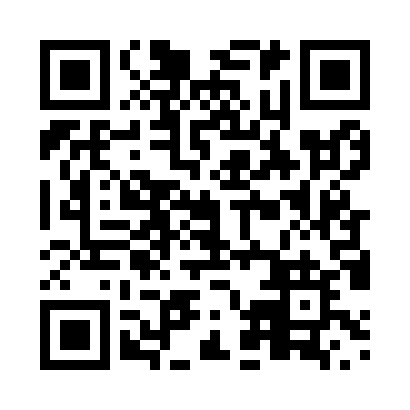 Prayer times for Peter's River, Newfoundland and Labrador, CanadaMon 1 Jul 2024 - Wed 31 Jul 2024High Latitude Method: Angle Based RulePrayer Calculation Method: Islamic Society of North AmericaAsar Calculation Method: HanafiPrayer times provided by https://www.salahtimes.comDateDayFajrSunriseDhuhrAsrMaghribIsha1Mon3:125:151:086:349:0211:052Tue3:125:151:096:349:0211:053Wed3:125:161:096:349:0111:054Thu3:135:171:096:349:0111:055Fri3:145:171:096:349:0111:046Sat3:155:181:096:349:0011:037Sun3:175:191:096:339:0011:028Mon3:185:201:106:338:5911:009Tue3:205:211:106:338:5910:5910Wed3:215:211:106:338:5810:5811Thu3:235:221:106:328:5710:5712Fri3:245:231:106:328:5710:5513Sat3:265:241:106:328:5610:5414Sun3:275:251:106:318:5510:5315Mon3:295:261:116:318:5410:5116Tue3:315:271:116:318:5410:5017Wed3:325:281:116:308:5310:4818Thu3:345:291:116:308:5210:4619Fri3:365:301:116:298:5110:4520Sat3:385:311:116:298:5010:4321Sun3:395:321:116:288:4910:4122Mon3:415:331:116:288:4810:4023Tue3:435:351:116:278:4710:3824Wed3:455:361:116:268:4610:3625Thu3:475:371:116:268:4410:3426Fri3:495:381:116:258:4310:3227Sat3:515:391:116:248:4210:3028Sun3:525:401:116:248:4110:2829Mon3:545:421:116:238:4010:2630Tue3:565:431:116:228:3810:2431Wed3:585:441:116:218:3710:22